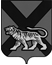 ТЕРРИТОРИАЛЬНАЯ ИЗБИРАТЕЛЬНАЯ КОМИССИЯ МИХАЙЛОВСКОГО  РАЙОНАРЕШЕНИЕВ  целях информирования избирателей, являющихся инвалидами по зрению и осуществлению ими своих активных избирательных прав на досрочных выборах главы Сунятсенского сельского поселения, назначенных на  10 сентября  2017 года, в соответствии с пунктом 7.1 статьи 61 и пункта 2.1 статьи 63 Федерального закона «Об основных гарантиях избирательных прав и права на участие в референдуме граждан Российской Федерации»,  частью 7 статьи 72 и частью 3 статьи 74 Избирательного кодекса Приморского края территориальная избирательная комиссия Михайловского районаРЕШИЛА:1. Определить избирательный участок № 1709  (с. Первомайское) для информирования избирателей, являющихся инвалидами по зрению, на информационном стенде которых будут размещены соответствующие материалы, выполненные крупным шрифтом. 2. Направить настоящее решение в участковые избирательные комиссии избирательных участков № 1709, № 1710,  № 1733.3. Разместить настоящее решение на официальном сайте администрации Михайловского муниципального района в разделе «Территориальная избирательная комиссия Михайловского района» в информационно-телекоммуникационной сети «Интернет».Председатель комиссии		   		                      Н.С. ГорбачеваСекретарь комиссии							  В.В. Лукашенко02.08.2017с. Михайловка                          56/390Об определении избирательного  участка для информирования избирателей, являющихся инвалидами по зрению на досрочных выборах главы Сунятсенского сельского поселения, назначенных на  10 сентября 2017 года